ANEXO VII  MODELO DE DECLARAÇÃO DE RENÚNCIA À VISTORIA PREGAO - 253/2021 (nome empresarial da licitante)......inscrita no CNPJ N.º:…………………. , com sede na ………………(n.º de inscrição) ............................ (Endereço completo) ............................... por intermédio de seu representante legal, o(a) Sr.(a) .................................. infra-assinado, portador(a) da Carteira de Identidade n.º..........e do CPF/MF n.º........, DECLARAMOS para os fins de habilitação no Pregão Eletrônico n° 253/2021, que optamos pela não  realização de vistoria, e que temos pleno conhecimento das condições e peculiaridades inerentes à natureza do trabalho, assumindo total responsabilidade por este fato e que não utilizaremos deste para quaisquer questionamentos futuros que ensejam avenças técnicas ou financeiras com este órgão, mantendo as garantias que vincularem nossa proposta ao presente processo licitatório, em nome da empresa que represento. Município de ____________AM, ____de __________ de 2019. (assinatura do Representante legal da Empresa) 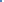 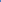 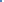 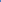 Observação: emitir em papel que identifique a licitante